Departamento de Acción Sanitaria Unidad de Salud Ocupacional Fono: 072-2335346- 2335347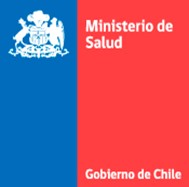 www.seremi6.redsalud.gob.clSOLICITUD DE AUTORIZACIÓN DE DICTACIÓN DE CURSO DE PROTECCIÓN RADIOLÓGICAPara personal que se desempeñará en instalaciones radiactivas de 2ª y 3ª categoría1 .- INSTITUCIÓN O EMPRESA1 .- INSTITUCIÓN O EMPRESA1 .- INSTITUCIÓN O EMPRESA1 .- INSTITUCIÓN O EMPRESA1 .- INSTITUCIÓN O EMPRESA1 .- INSTITUCIÓN O EMPRESA1 .- INSTITUCIÓN O EMPRESA1 .- INSTITUCIÓN O EMPRESA1 .- INSTITUCIÓN O EMPRESA1 .- INSTITUCIÓN O EMPRESA1 .- INSTITUCIÓN O EMPRESA1 .- INSTITUCIÓN O EMPRESA1 .- INSTITUCIÓN O EMPRESA1 .- INSTITUCIÓN O EMPRESA1 .- INSTITUCIÓN O EMPRESA1 .- INSTITUCIÓN O EMPRESA1 .- INSTITUCIÓN O EMPRESA1 .- INSTITUCIÓN O EMPRESA1 .- INSTITUCIÓN O EMPRESA1 .- INSTITUCIÓN O EMPRESA1 .- INSTITUCIÓN O EMPRESA1 .- INSTITUCIÓN O EMPRESARUT-Nombre o Razón SocialNombre o Razón SocialNombre o Razón SocialNombre o Razón SocialDirecciónDirecciónComunaComunaCiudadCiudadRegiónRegiónTeléfono FijoTeléfono FijoTeléfono FijoTeléfono CelularTeléfono CelularTeléfono CelularTeléfono CelularTeléfono CelularCorreo ElectrónicoCorreo Electrónico2 .- REPRESENTANTE LEGAL2 .- REPRESENTANTE LEGAL2 .- REPRESENTANTE LEGAL2 .- REPRESENTANTE LEGAL2 .- REPRESENTANTE LEGAL2 .- REPRESENTANTE LEGAL2 .- REPRESENTANTE LEGAL2 .- REPRESENTANTE LEGAL2 .- REPRESENTANTE LEGAL2 .- REPRESENTANTE LEGAL2 .- REPRESENTANTE LEGAL2 .- REPRESENTANTE LEGAL2 .- REPRESENTANTE LEGAL2 .- REPRESENTANTE LEGAL2 .- REPRESENTANTE LEGAL2 .- REPRESENTANTE LEGAL2 .- REPRESENTANTE LEGALRUN-Nombre y ApellidosNombre y ApellidosTeléfono FijoTeléfono FijoTeléfono CelularTeléfono CelularTeléfono CelularTeléfono CelularCorreo Electrónico3 .- LUGAR DONDE SE DICTARÁ EL CURSO3 .- LUGAR DONDE SE DICTARÁ EL CURSO3 .- LUGAR DONDE SE DICTARÁ EL CURSO3 .- LUGAR DONDE SE DICTARÁ EL CURSO3 .- LUGAR DONDE SE DICTARÁ EL CURSO3 .- LUGAR DONDE SE DICTARÁ EL CURSO3 .- LUGAR DONDE SE DICTARÁ EL CURSO3 .- LUGAR DONDE SE DICTARÁ EL CURSO3 .- LUGAR DONDE SE DICTARÁ EL CURSO3 .- LUGAR DONDE SE DICTARÁ EL CURSO3 .- LUGAR DONDE SE DICTARÁ EL CURSONombreDirecciónComunaDirecciónDirecciónDirecciónCiudadCiudadRegiónRegiónTeléfono FijoTeléfono FijoTeléfono CelularTeléfono CelularCorreo ElectrónicoCorreo Electrónico4 .- Nº DE CURSOS Y FECHAS DE DICTACIÓN (cada curso cancela arancel)4 .- Nº DE CURSOS Y FECHAS DE DICTACIÓN (cada curso cancela arancel)4 .- Nº DE CURSOS Y FECHAS DE DICTACIÓN (cada curso cancela arancel)4 .- Nº DE CURSOS Y FECHAS DE DICTACIÓN (cada curso cancela arancel)4 .- Nº DE CURSOS Y FECHAS DE DICTACIÓN (cada curso cancela arancel)N°Nombre de CursoFechas de InicioFecha de TerminoHorarios5 .- RELATORES5 .- RELATORES5 .- RELATORESNombresRUNProfesión6 .- ANTECEDENTES A CONSIDERAR PARA LA AUTORIZACIÓN6.1.- Contenido del cursoLas radiaciones ionizantes como problema de salud pública y ocupacional; Aplicación de las radiaciones ionizantes en el ámbito médico, industrial, científico, etc.; Origen de las radiaciones ionizantes; Física de las radiaciones ionizantes; Magnitudes y unidades utilizadas en radiaciones ionizantes; Generación de los Rayos X; Efectos biológicos de las radiaciones ionizantes; Instrumentación utilizada en protección radiológica; Protección radiológica operacional; Métodos o técnicas de protección radiológica; Principios de protección radiológica; Dosimetría (sistema de vigilancia radiológica personal y ambiental); Gestión de desechos radiactivos; Transporte de materiales radiactivos; Emergencias radiológicas; Legislación vigente y aspectos regulatorios que reglamentan las actividades relacionadas con radiaciones ionizantes; Recomendaciones internacionales.6.2.- Tiempo de desarrollo del programaMínimo 24 horas cronológicas (duración del curso no debe ser inferior a 24 horas cronológicas, dictado en tres jornadas como mínimo y en seis jornadas como máximo).6.3.- Fecha y hora de dictación de cada una de las unidades temáticas 6.4.- Especificar quién dictará cada unidad temática6.5.- Formato de certificado de aprobación del cursoEl cual deberá considerar un espacio para incluir número y fecha de la Resolución que autoriza dicho curso.6.6.- Acreditar la competencia de los relatoresLa experiencia deberá ser acreditada mediante currículum.El título profesional y cursos de especialización en seguridad y protección radiológica de los relatores deberán ser acreditados mediante documentos debidamente legalizados ante notario.En el caso de no contar con cursos de especialización, acreditar experiencia laboral en protección radiológica.Esta SEREMI de Salud, se reserva el derecho de aceptar o rechazar a los relatores propuestos para realizar el curso solicitado.6.7.- Carta original de compromiso de los relatoresEn la cual manifiesta el conocimiento y disposición para dictar cada uno de los temas.7 .- OTRAS CONSIDERACIONES7.1.- Esta solicitud deber ser presentada, a lo menos, con diez (10) días hábiles de anticipación a la fecha de dictación del curso, en caso contrario, será rechazada.7.2.- Esta Secretaría de Salud se reserva el derecho de solicitar antecedentes anexos para mejor resolver.7.3.- En el caso que esta solicitud no sea presentada por el representante legal de la empresa, se deberá acreditar Mandato legal, para tal efecto.7.4.- Una vez dictado el curso, deberá informar a esta SEREMI de Salud, la nómina de alumnos aprobados, reprobados y porcentaje de asistencia firmada en original por el relator, dentro  de los 15 días después de finalizado el curso, haciendo referencia al Nº de Resolución que lo autorizó.7.5.- Arancel $43.800.- (1.6.2)7.6- LOS ANTECEDENTES SE DEBEN PRESENTAR DIGITALLa falta de alguno de estos antecedentes, será motivo suficiente para rechazar esta solicitud.Nombre y Firma del Representante LegalFecha: 	Quien suscribe declara que la información contenida en la presente solicitud y los documentos adjuntos son verídicos.